Variety description databasesDocument prepared by an expert from ChinaDisclaimer:  this document does not represent UPOV policies or guidanceThe annex to this document contains a copy of a presentation on “A statistical analysis Software - DUS EXCEL”, made at the thirty-seventh session of the TWC.[Annex follows]Please see the PDF version [End of Annex and document]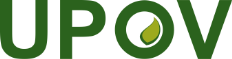 EInternational Union for the Protection of New Varieties of PlantsTechnical Working Party on Automation and Computer ProgramsThirty-Seventh Session
Hangzhou, China, October 14 to 16, 2019TWC/37/8 Rev.Original:  EnglishDate:  November 16, 2019